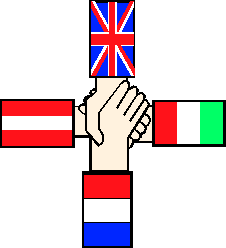              Nonntaler Hauptstr. 5    A5020 Salzburg 				    0662/841657 Termine - Externistenprüfungen 2018 / 2019Bitte kommen Sie rechtzeitig – ca. 15 Minuten vor Prüfungstermin, denn es müssen die Personalien und Einzahlungsbelege kontrolliert werden.Denken Sie daran die benötigten Materialien für die Klausuren mitzubringen.Termine - Externistenprüfungen 2018 / 2019Bitte kommen Sie rechtzeitig – ca. 15 Minuten vor Prüfungstermin, denn es müssen die Personalien und Einzahlungsbelege kontrolliert werden.Denken Sie daran die benötigten Materialien für die Klausuren mitzubringen.Termine - Externistenprüfungen 2018 / 2019Bitte kommen Sie rechtzeitig – ca. 15 Minuten vor Prüfungstermin, denn es müssen die Personalien und Einzahlungsbelege kontrolliert werden.Denken Sie daran die benötigten Materialien für die Klausuren mitzubringen.Termine - Externistenprüfungen 2018 / 2019Bitte kommen Sie rechtzeitig – ca. 15 Minuten vor Prüfungstermin, denn es müssen die Personalien und Einzahlungsbelege kontrolliert werden.Denken Sie daran die benötigten Materialien für die Klausuren mitzubringen.Termine - Externistenprüfungen 2018 / 2019Bitte kommen Sie rechtzeitig – ca. 15 Minuten vor Prüfungstermin, denn es müssen die Personalien und Einzahlungsbelege kontrolliert werden.Denken Sie daran die benötigten Materialien für die Klausuren mitzubringen.Termine - Externistenprüfungen 2018 / 2019Bitte kommen Sie rechtzeitig – ca. 15 Minuten vor Prüfungstermin, denn es müssen die Personalien und Einzahlungsbelege kontrolliert werden.Denken Sie daran die benötigten Materialien für die Klausuren mitzubringen.DeutschDeutschKlausurKlausur03.06.1903.06.1908:00 - 8:5008:00 - 8:505.&6. Schulstufe5.&6. Schulstufe10:00 - 10:5010:00 - 10:507.&8. Schulstufe7.&8. Schulstufemündl. Prüfungmündl. Prüfung04.06.1904.06.1908:00-11:5508:00-11:555.&6. Schulstufe5.&6. Schulstufe05.06.1905.06.1908:00-11:5508:00-11:557.&8. Schulstufe7.&8. SchulstufeMathematikMathematik Klausur Klausur17.06.1917.06.1908:00 - 8:5008:00 - 8:505.&6. Schulstufe5.&6. Schulstufe10:00 - 10:5010:00 - 10:507.&8. Schulstufe7.&8. Schulstufemündl. Prüfungmündl. Prüfung18.06.1918.06.198:00-11:558:00-11:555.&6. Schulstufe5.&6. Schulstufe19.06.1919.06.198:00-11:558:00-11:557.&8. Schulstufe7.&8. SchulstufeEnglischEnglisch Klausur Klausur12.06.1912.06.1908:00 - 8:5008:00 - 8:505.&6. Schulstufe5.&6. Schulstufe10:00 - 10:5010:00 - 10:507.&8. Schulstufe7.&8. Schulstufemündl. Prüfungmündl. Prüfung13.06.1913.06.1908:00-11:5508:00-11:555.&6. Schulstufe5.&6. Schulstufe14.06.1914.06.1908:00-11:5508:00-11:557.&8. Schulstufe7.&8. SchulstufeGSPBGSPB24.06.1924.06.1908:00-11:5508:00-11:556.-8. Schulstufe6.-8. Schulstufe25.06.1925.06.1908:00-11:5508:00-11:556.-8. Schulstufe6.-8. SchulstufeGeographieGeographie04.06.1904.06.1908:00-11:5508:00-11:555.&6. Schulstufe5.&6. Schulstufe05.06.1905.06.1908:00-11:5508:00-11:557.&8. Schulstufe7.&8. SchulstufePhysikPhysik12.06.1912.06.1908:00-11:5508:00-11:556.-8. Schulstufe6.-8. Schulstufe13.06.1913.06.1908:00-11:5508:00-11:556.-8. Schulstufe6.-8. SchulstufeBiologieBiologie25.06.1925.06.1908:00-11:5508:00-11:555.&6. Schulstufe5.&6. Schulstufe26.06.1926.06.1908:00-11:5508:00-11:557.&8. Schulstufe7.&8. SchulstufeChemieChemie19.06.1919.06.1908:00-11:5508:00-11:558.Schulstufe8.SchulstufeMusikMusik13.06.1913.06.1908:00-11:5508:00-11:556.-8. Schulstufe6.-8. Schulstufe14.06.1914.06.1908:00-12:2508:00-12:256.-8. Schulstufe6.-8. SchulstufeWerkenWerken24.06.1924.06.1913:00-13:5013:00-13:508.Schulstufe8.SchulstufeBSPBSP25.06.1925.06.1910:00-10:5010:00-10:508.Schulstufe8.SchulstufeBildnerische ErziehungBildnerische Erziehung03.06.1903.06.1910:55-11:4510:55-11:455.&6. Schulstufe5.&6. Schulstufe03.06.1903.06.1912:50-13:4012:50-13:407.&8. Schulstufe7.&8. Schulstufe